                   Tanulóinkkal     megünnepeltük   az  alma  világnapját  .                                                         A  diákok  almákat  készitettek  a  képzőművészeti  órákon, majd  az  iskola   folyosóját  diszitették  fel .  Ezzel  fejezték   ki,  hogy  mennyire  szeretik   ezt  az  értékes   és  finom  gyümölcsöt. A sikeres munka után pedig  jóizűen fogyasztották  el  az otthonról hozott ,zamatos almáikat.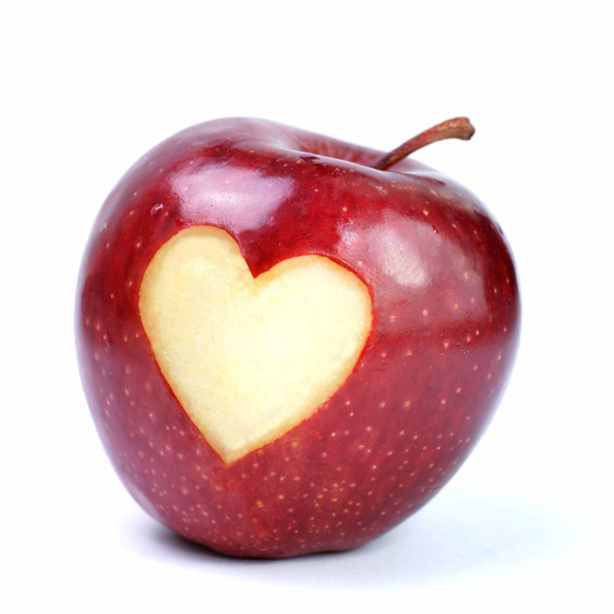 Munkáink: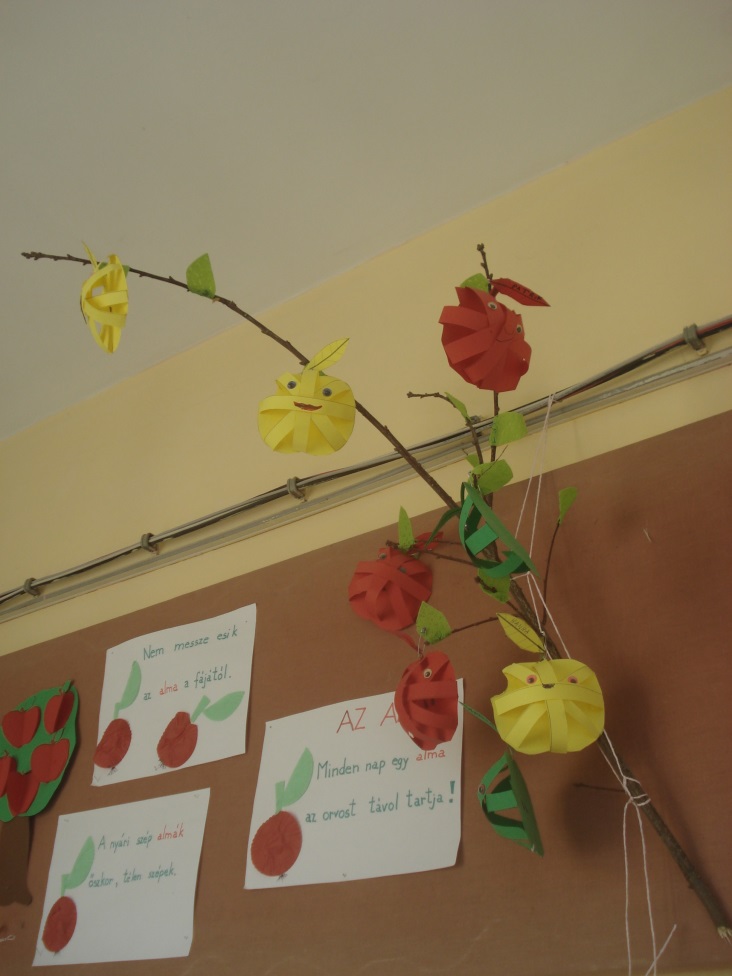 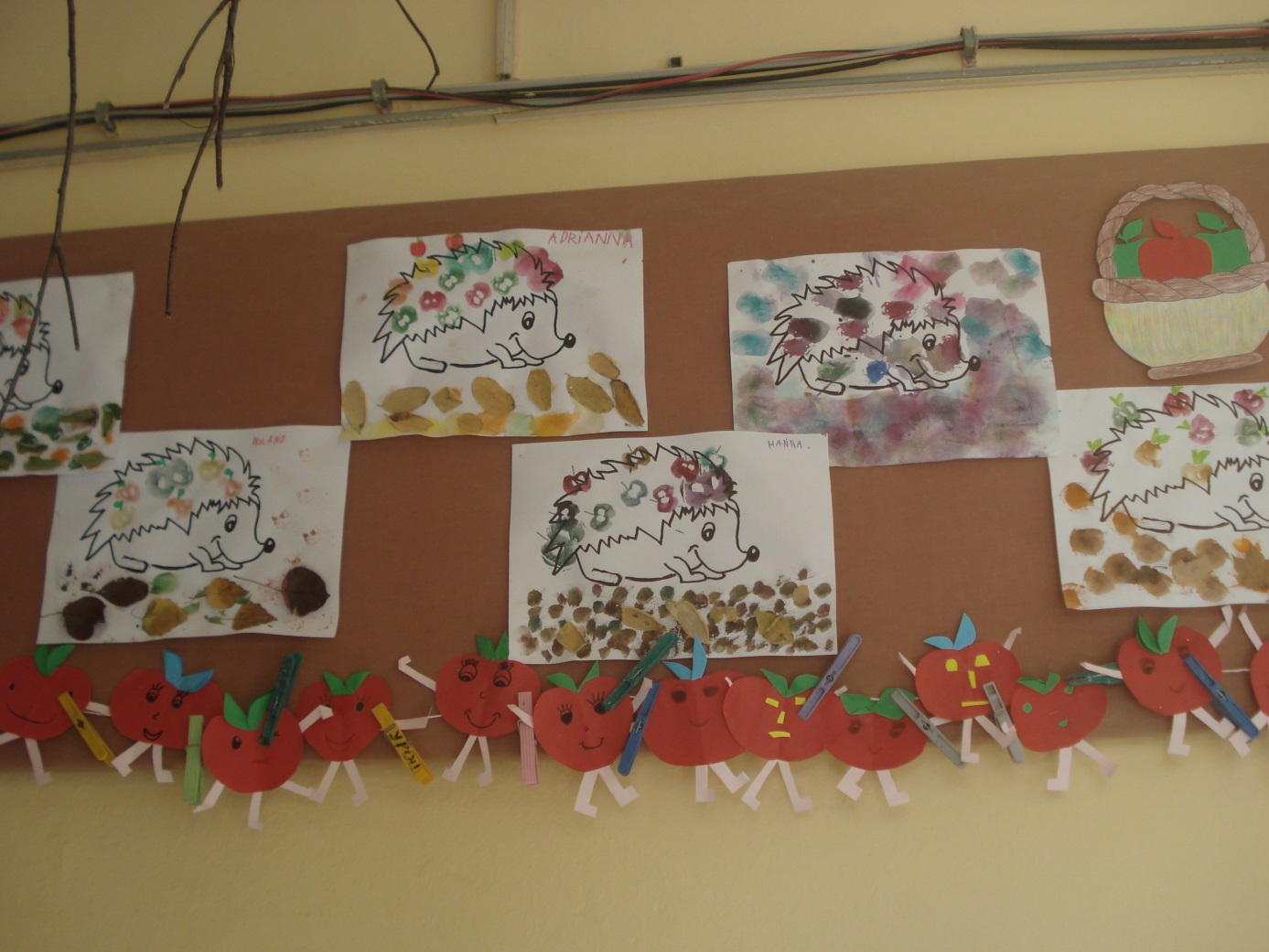 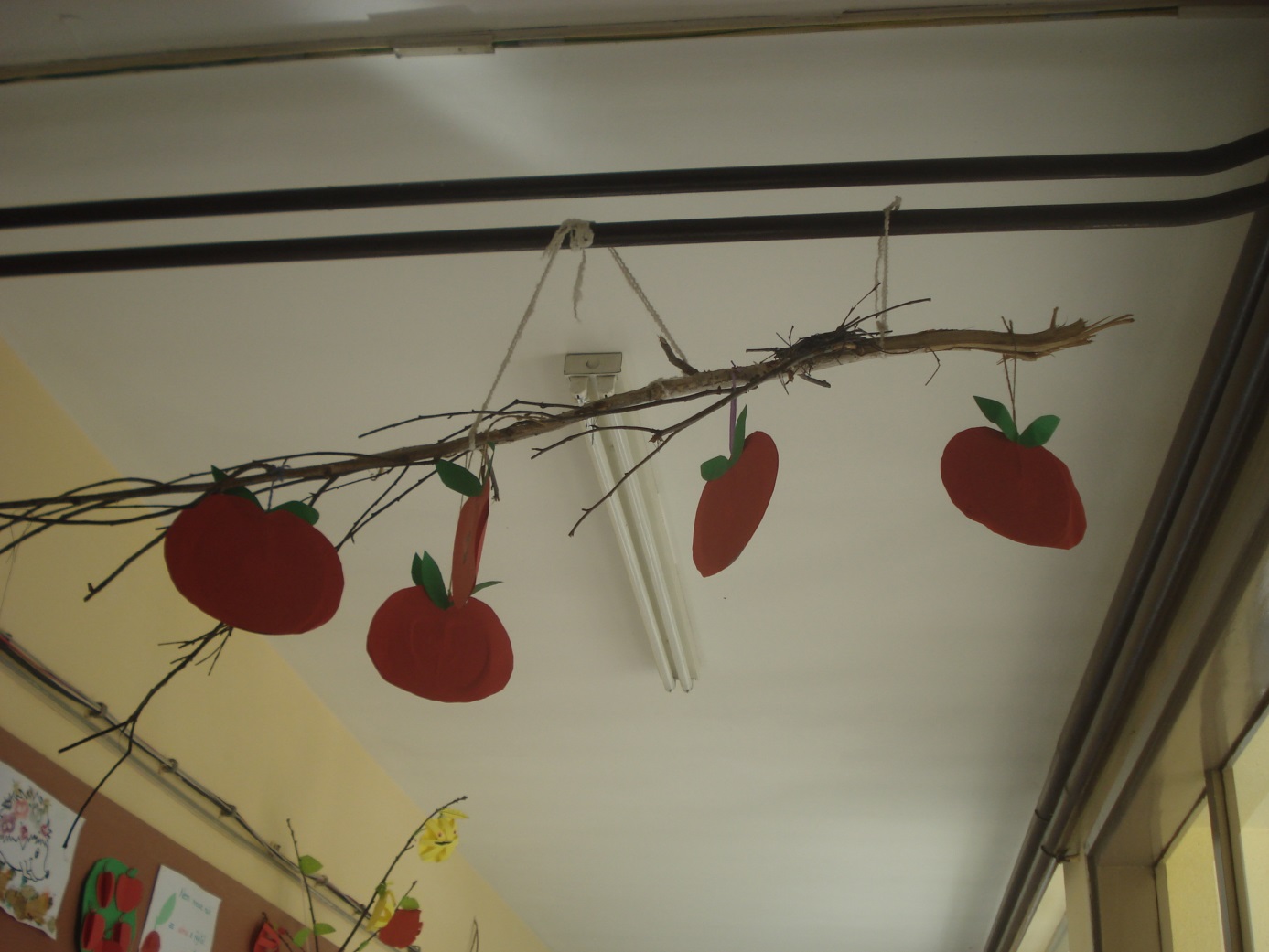 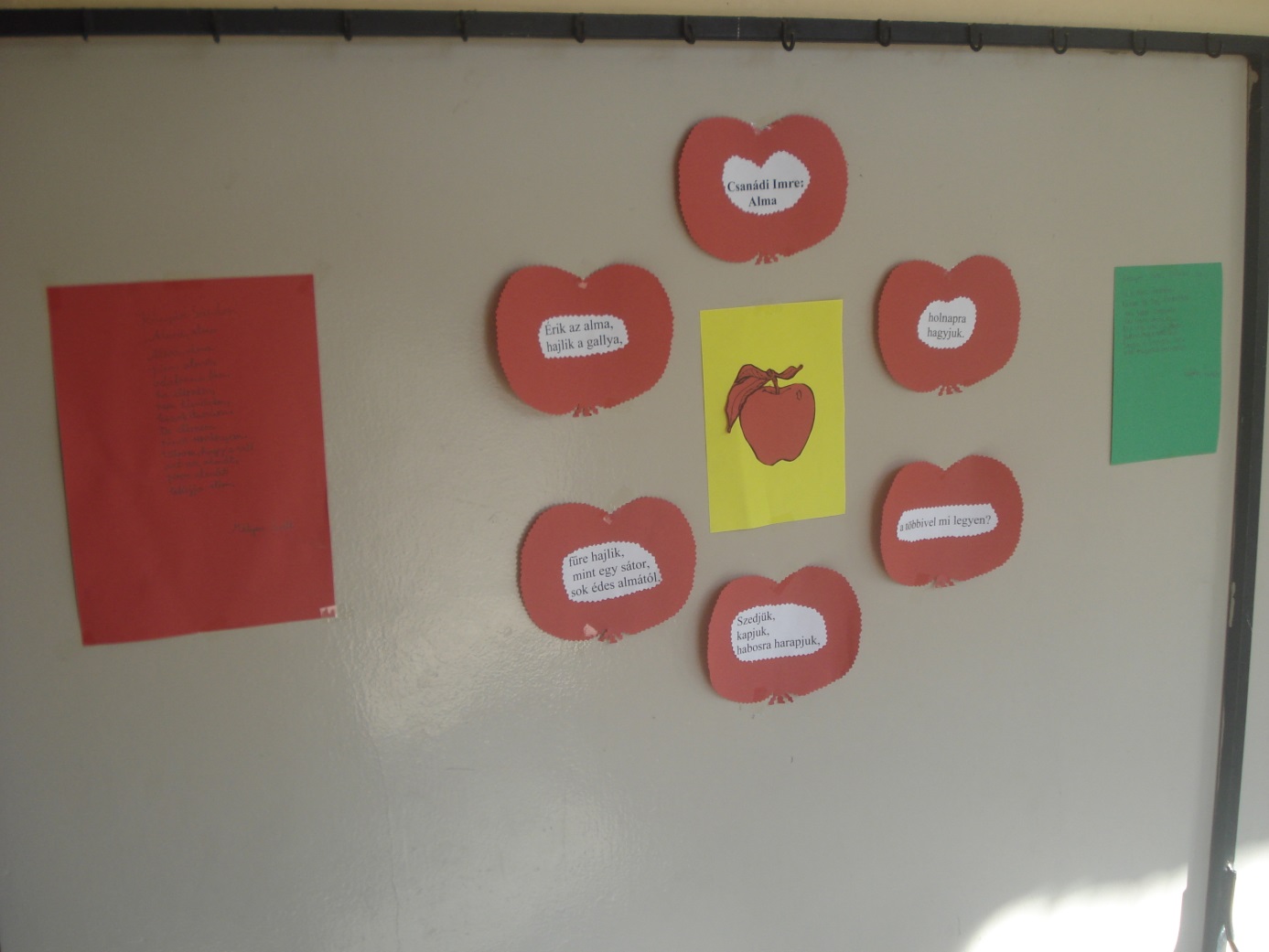 